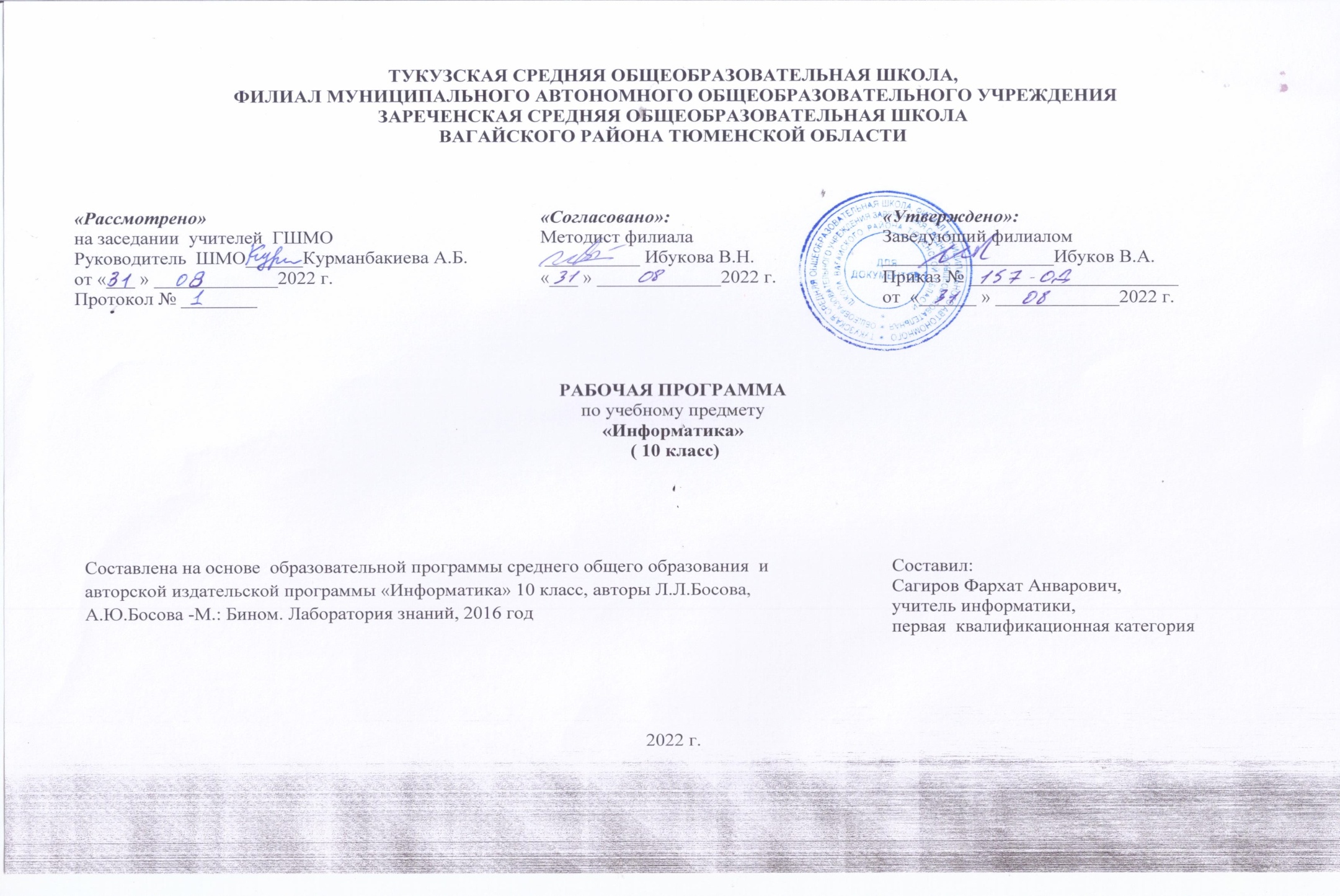 Планируемые результаты освоения учебного предмета «Информатика» в 10 классе.Личностные результаты:– ориентация обучающихся на реализацию позитивных жизненных перспектив, инициативность, креативность, готовность и способность к личностному самоопределению, способность ставить цели и строить жизненные планы;– принятие и реализация ценностей здорового и безопасного образа жизни, бережное, ответственное и компетентное отношение к собственному физическому и психологическому здоровью;– российская идентичность, способность к осознанию российской идентичности в поликультурном социуме, чувство причастности к историко-культурной общности российского народа и судьбе России, патриотизм;– готовность обучающихся к конструктивному участию в принятии решений, затрагивающих их права и интересы, в том числе в различных формах общественной самоорганизации, самоуправления, общественно значимой деятельности;– нравственное сознание и поведение на основе усвоения общечеловеческих ценностей, толерантного сознания и поведения в поликультурном мире, готовности и способности вести диалог с другими людьми, достигать в нем взаимопонимания, находить общие цели и сотрудничать для их достижения;– развитие компетенций сотрудничества со сверстниками, детьми младшего возраста, взрослыми в образовательной, общественно полезной, учебно-исследовательской, проектной и других видах деятельности.– мировоззрение, соответствующее современному уровню развития науки, значимости науки, готовность к научно-техническому творчеству, владение достоверной информацией о передовых достижениях и открытиях мировой и отечественной науки, заинтересованность в научных знаниях об устройстве мира и общества;– готовность и способность к образованию, в том числе самообразованию, на протяжении всей жизни; сознательное отношение к непрерывному образованию как условию успешной профессиональной и общественной деятельности;– уважение ко всем формам собственности, готовность к защите своей собственности,– осознанный выбор будущей профессии как путь и способ реализации собственных жизненных планов;– готовность обучающихся к трудовой профессиональной деятельности как к возможности участия в решении личных, общественных, государственных, общенациональных проблем.Метапредметные результаты:Регулятивные результаты:– самостоятельно определять цели, задавать параметры и критерии, по которым можно определить, что цель достигнута; – оценивать возможные последствия достижения поставленной цели в деятельности, собственной жизни и жизни окружающих людей, основываясь на соображениях этики и морали; – ставить и формулировать собственные задачи в образовательной деятельности и жизненных ситуациях; – оценивать ресурсы, в том числе время и другие нематериальные ресурсы, необходимые для достижения поставленной цели; – выбирать путь достижения цели, планировать решение поставленных задач, оптимизируя материальные и нематериальные затраты; – организовывать эффективный поиск ресурсов, необходимых для достижения поставленной цели;– сопоставлять полученный результат деятельности с поставленной заранее целью. Познавательные результаты:– искать и находить обобщенные способы решения задач, в том числе, осуществлять развернутый информационный поиск и ставить на его основе новые (учебные и познавательные) задачи;– критически оценивать и интерпретировать информацию с разных позиций, распознавать и фиксировать противоречия в информационных источниках;– использовать различные модельно-схематические средства для представления существенных связей и отношений, а также противоречий, выявленных в информационных источниках;– находить и приводить критические аргументы в отношении действий и суждений другого; спокойно и разумно относиться к критическим замечаниям в отношении собственного суждения, рассматривать их как ресурс собственного развития;– выходить за рамки учебного предмета и осуществлять целенаправленный поиск возможностей для широкого переноса средств и способов действия.Коммуникативные результаты:– осуществлять деловую коммуникацию как со сверстниками, так и со взрослыми (как внутри образовательной организации, так и за ее пределами), подбирать партнеров для деловой коммуникации исходя из соображений результативности взаимодействия, а не личных симпатий;– координировать и выполнять работу в условиях реального, виртуального и комбинированного взаимодействия;– развернуто, логично и точно излагать свою точку зрения с использованием адекватных (устных и письменных) языковых средств.Предметные результаты:– использовать знания о месте информатики в современной научной картине мира;– строить неравномерные коды, допускающие однозначное декодирование сообщений, используя условие Фано.– использовать знания о кодах, которые позволяют обнаруживать ошибки при передаче данных, а также о помехоустойчивых кодах;– аргументировать выбор программного обеспечения и технических средств ИКТ для решения профессиональных и учебных задач, используя знания о принципах построения персонального компьютера и классификации его программного обеспечения;– применять антивирусные программы для обеспечения стабильной работы технических средств ИКТ;– использовать готовые прикладные компьютерные программы в соответствии с типом решаемых задач и по выбранной специализации;– соблюдать санитарно-гигиенические требования при работе за персональным компьютером в соответствии с нормами действующих СанПиН;– классифицировать программное обеспечение в соответствии с кругом выполняемых задач;– понимать основные принципы устройства современного компьютера и мобильных электронных устройств;– использовать правила безопасной и экономичной работы с компьютерами и мобильными устройствами;– понимать принцип управления робототехническим устройством;– осознанно подходить к выбору ИКТ - средств для своих учебных и иных целей;– диагностировать состояние персонального компьютера или мобильных устройств на предмет их заражения компьютерным вирусом;– использовать сведения об истории и тенденциях развития компьютерных технологий; познакомиться с принципами работы распределенных вычислительных систем и параллельной обработкой данных;– узнать о том, какие задачи решаются с помощью суперкомпьютеров; узнать, какие существуют физические ограничения для характеристик компьютера;– переводить заданное натуральное число из двоичной записи в восьмеричную и шестнадцатеричную, и обратно; сравнивать числа, записанные в двоичной, восьмеричной и шестнадцатеричной системах счисления;– определять информационный объём графических и звуковых данных при заданных условиях дискретизацииВыпускник на базовом уровне получит возможность научиться:–научиться складывать и вычитать числа, записанные в двоичной, восьмеричной и шестнадцатеричной системах счисления; –использовать знания о дискретизации данных в научных исследования наук и технике;– строить логической выражение по заданной таблице истинности; решать несложные логические уравнения.Выпускник на базовом уровне получит возможность научиться:– выполнять эквивалентные преобразования логических выражений, используя законы алгебры логики, в том числе и при составлении поисковых запросов.– создавать структурированные текстовые документы и демонстрационные материалы с использованием возможностей современных программных средств.Содержание учебного предмета Введение. Информация и информационные процессы (6 ч.)Роль информации и связанных с ней процессов в окружающем мире. Различия в представлении данных, предназначенных для хранения и обработки в автоматизированных компьютерных системах, и данных, предназначенных для восприятия человеком. Системы. Компоненты системы и их взаимодействие. Универсальность дискретного представления информации. Информация, её свойства и виды. Информационная культура и информационная грамотность. Этапы работы с информацией. Некоторые приёмы работы с текстовой информацией.Математические основы информатики (5 ч.)Тексты и кодирование. Равномерные   и   неравномерные коды. Условие Фано. Информация и информационные процессы. Обработка информации. Кодирование информации.Системы счисления (9 ч.)Сравнение чисел, записанных в двоичной, восьмеричной и шестнадцатеричной системах счисления. Сложение и вычитание чисел, записанных в этих системах счисления. Элементы комбинаторики, теории множеств и математической логики. Операции «импликация», «эквивалентность». Примеры законов алгебры логики. Эквивалентные преобразования логических выражений. Построение логического выражения с данной таблицей истинности. Решение простейших логических уравнений. 1.Общие сведения о системах счисления. Позиционные системы счисления. Перевод чисел из q-ичной в десятичную систему счисления§ 11. Перевод чисел из одной позиционной системы счисления в другую. Перевод целого десятичного числа в систему счисления с основанием q. Перевод целого десятичного числа в двоичную систему счисления. Перевод целого числа из системы счисления с основанием p в систему счисления с основанием q. Перевод конечной десятичной дроби в систему счисления с основанием q. «Быстрый» перевод чисел в компьютерных системах счисления. Сложение чисел в системе счисления с основанием q. Вычитание чисел в системе счисления с основанием q. Умножение чисел в системе счисления с основанием q. Деление чисел в системе счисления с основанием q. Двоичная арифметика. Представление целых чисел. Представление вещественных. Элементы комбинаторики, теории множеств и математической логики. Операции «импликация», «экви-валентность». Примеры законов алгебры логики. Эквивалентные преобразования логических выражений. Построение логического выражения с данной таблицей истинности. Решение простейших логических уравнений.Использование программных систем и сервисов (12 ч.)Компьютер — универсальное устройство обработки данных. Программная и аппаратная организация компьютеров и компьютерных систем. Архитектура современных компьютеров. Персональный компьютер. Многопроцессорные системы. Суперкомпьютеры. Распределенные вычислительные системы и обработка больших данных. Мобильные цифровые устройства и их роль в коммуникациях. Встроенные компьютеры. Микроконтроллеры. Роботизированные производства. Выбор конфигурации компьютера в зависимости от решаемой задачи. Тенденции развития аппаратного обеспечения компьютеров.Программное обеспечение (ПО) компьютеров и компьютерных систем. Различные виды ПО и их назначение. Особенности программного обеспечения мобильных устройств.Организация хранения и обработки данных, в том числе с использованием интернет-сервисов, облачных технологий и мобильных устройств. Прикладные компьютерные программы, используемые в соответствии с типом решаемых задач и по выбранной специализации. Параллельное программирование. Инсталляция и деинсталляция программных средств, необходимых для решения учебных задач и задач по выбранной специализации. Законодательство Российской Федерации в области программного обеспечения. Способы и средства обеспечения надежного       функционирования средств   ИКТ.   Применение  специализированных программ для обеспечения стабильной работы средств ИКТ.Безопасность, гигиена, эргономика, ресурсосбережение, технологические требования при эксплуатации  компьютерного  рабочего места. Проектирование автоматизированного рабочего места в соответствии с целями его использованияРабота с аудиовизуальными данными. Создание       и       преобразование аудиовизуальных объектов. Ввод изображений   с   использованием различных цифровых устройств (цифровых    фотоаппаратов    и микроскопов, видеокамер, сканеров и т. д.). Обработка изображения и звука с использованием интернет и мобильных приложений.Использование мультимедийных онлайн-сервисов для разработки презентаций    проектных    работ. Работа в группе, технология публикации   готового   материала   в сети. Подготовка текстов и демонстрационных материалов. Средства  поиска  и  автозамены. История изменений. Использование готовых шаблонов и создание собственных.  Разработка  структуры документа, создание гипертекстового документа. Стандарты библиографических описаний. Деловая переписка, научная публикация. Реферат и аннотация. Оформление списка литературы. Коллективная работа с документами. Рецензирование текста. Облачные сервисы.Знакомство    с    компьютерной версткой текста. Технические средства   ввода   текста.   Программы распознавания текста, введенного     с     использованием сканера, планшетного ПК или графического    планшета.    Программы синтеза и распознавания устной речи.Повторение (1 ч.) Итоговое тестирование Основные идеи и понятия курса.Тематическое планирование, в том числе с учетом рабочей программы воспитания с указанием количества часов, отводимых на освоение каждой темыПриложение. Календарно – тематическое планирование№ урока	Тема урока	Параграф учебникаТема урокаКоличествоИнформация и информационные процессы — 6 часовИнформация и информационные процессы — 6 часовИнформация и информационные процессы — 6 часов1Информация. (РПВ) Беседа «Информационная грамотность и информационная культура».12Подходы к измерению информации.13Информационные связи в системах различной природы14Обработка информации15Передача и хранение информации16Обобщение и систематизация изученного материала по теме «Информация и информационные процессы» Проверочная работа.1Компьютер и его программное обеспечение — 5 часов		Компьютер и его программное обеспечение — 5 часов		Компьютер и его программное обеспечение — 5 часов		7История развития вычислительной техники. (РПВ) Групповая подготовка докладов. Защита.18Основополагающие принципы устройства ЭВМ19Программное обеспечение компьютера110Файловая система компьютера111Обобщение и систематизация изученного материала по теме «Компьютер и его программное обеспечение».Проверочная работа.1Представление информации в компьютере — 9 часовПредставление информации в компьютере — 9 часовПредставление информации в компьютере — 9 часов12Представление чисел в позиционных системах счисления113Перевод чисел из одной позиционной системы счисления в другую114«Быстрый» перевод чисел в компьютерных системах счисления115Арифметические операции в позиционных системах счисления116Представление чисел в компьютере117Кодирование текстовой информации. (РПВ) Игра – викторина «Кодирование информации».118Кодирование графической информации119Кодирование звуковой информации120Обобщение и систематизация изученного материала по теме «Представление информации в компьютере».  Проверочная работа.1Элементы теории множеств и алгебры логики — 8 часовЭлементы теории множеств и алгебры логики — 8 часовЭлементы теории множеств и алгебры логики — 8 часов21Некоторые сведения из теории множеств122Алгебра логики123Таблицы истинности. (РПВ) Групповая работа «Онлайн – тренажёр».124Основные законы алгебры логики125Преобразование логических выражений126Элементы схем техники. Логические схемы127Логические задачи и способы их решения128Обобщение и систематизация изученного материала по теме «Элементы теории множеств и алгебры логики». Проверочная работа.1Современные  технологии создания и обработки информационных объектов — 5 часовСовременные  технологии создания и обработки информационных объектов — 5 часовСовременные  технологии создания и обработки информационных объектов — 5 часов29Текстовые документы130Объекты компьютерной графики131Компьютерные презентации. (РПВ) Создание компьютерной презентации на тему «Мой дом – моя крепость».132Выполнение мини-проекта по теме «Создание и обработка информационных объектов»133Обобщение и систематизация изученного материала   по   теме   «Современные   технологии создания и обработки информационных объектов».  Проверочная работа1Итоговое повторение — 1 часИтоговое повторение — 1 часИтоговое повторение — 1 час34Итоговое тестирование1ИТОГО:34 часа№ урока	Тема урока	Параграф учебникаТема урокаКоличество часовПланФактИнформация и информационные процессы — 6 часовИнформация и информационные процессы — 6 часовИнформация и информационные процессы — 6 часов1Информация. (РПВ) Беседа «Информационная грамотность и информационная культура».12Подходы к измерению информации.13Информационные связи в системах различной природы14Обработка информации15Передача и хранение информации16Обобщение и систематизация изученного материала по теме «Информация и информационные процессы» Проверочная работа.1Компьютер и его программное обеспечение — 5 часов		Компьютер и его программное обеспечение — 5 часов		Компьютер и его программное обеспечение — 5 часов		7История развития вычислительной техники. (РПВ) Групповая подготовка докладов. Защита.18Основополагающие принципы устройства ЭВМ19Программное обеспечение компьютера110Файловая система компьютера111Обобщение и систематизация изученного материала по теме «Компьютер и его программное обеспечение».Проверочная работа.1Представление информации в компьютере — 9 часовПредставление информации в компьютере — 9 часовПредставление информации в компьютере — 9 часов12Представление чисел в позиционных системах счисления113Перевод чисел из одной позиционной системы счисления в другую114«Быстрый» перевод чисел в компьютерных системах счисления115Арифметические операции в позиционных системах счисления116Представление чисел в компьютере117Кодирование текстовой информации. (РПВ) Игра – викторина «Кодирование информации».118Кодирование графической информации119Кодирование звуковой информации120Обобщение и систематизация изученного материала по теме «Представление информации в компьютере».  Проверочная работа.1Элементы теории множеств и алгебры логики — 8 часовЭлементы теории множеств и алгебры логики — 8 часовЭлементы теории множеств и алгебры логики — 8 часов21Некоторые сведения из теории множеств122Алгебра логики123Таблицы истинности. (РПВ) Групповая работа «Онлайн – тренажёр».124Основные законы алгебры логики125Преобразование логических выражений126Элементы схем техники. Логические схемы127Логические задачи и способы их решения128Обобщение и систематизация изученного материала по теме «Элементы теории множеств и алгебры логики». Проверочная работа.1Современные  технологии создания и обработки информационных объектов — 5 часовСовременные  технологии создания и обработки информационных объектов — 5 часовСовременные  технологии создания и обработки информационных объектов — 5 часов29Текстовые документы130Объекты компьютерной графики131Компьютерные презентации. (РПВ) Создание компьютерной презентации на тему «Мой дом – моя крепость».132Выполнение мини-проекта по теме «Создание и обработка информационных объектов»133Обобщение и систематизация изученного материала   по   теме   «Современные   технологии создания и обработки информационных объектов».  Проверочная работа1Итоговое повторение — 1 часИтоговое повторение — 1 часИтоговое повторение — 1 час34Итоговое тестирование1